pH – Abhängigkeit der FluoreszenzMaterialien: 		3 Reagenzgläser, Reagenzglasständer, Spatel, UV-Lampe, StopfenChemikalien:		Salzsäure (w = 10%), Natronlauge (w = 10%), Fluorescein, destilliertes WasserDurchführung: 		Einige wenige Körnchen Fluorescein werden jeweils in ein Reagenzglas gegeben und anschließend mit ca. 10 mL dest. Wasser gelöst. Anschließend werden 5 mL Salzsäure in ein Reagenzglas und 5 mL Natronlauge in ein anderes Reagenzglas gegeben. Die dritte Lösung verbleibt als Vergleichsprobe. Anschließend werden alle Lösungen mit der UV-Lampe bestrahlt.Beobachtung:		Bei dem Reagenzglas mit der Salzsäure ist das Leuchten am schwächsten. Bei dem mit der Natronlauge ist die hellste Strahlung zu beobachten.Abb. 1:  pH-Abhängigkeit der Fluoreszenz (vlnr Zugabe von: Natronlauge, Vergleichsprobe, Salzsäure)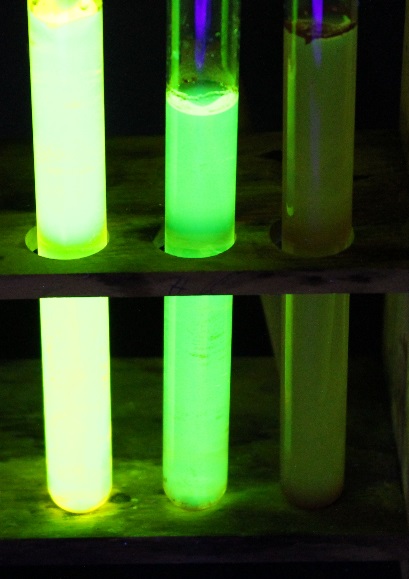 Deutung:			Es gibt zwei verschiedene Zustände von Fluorescin. Dieses Gleichgewicht ist pH-abhängig. Durch Zugabe von Natronlauge erhält man das fluoreszierende Molekül.Entsorgung:	           	Die Lösung muss in den Behälter für organische Abfälle gegeben werden.Literatur:	http://www.werner-knoben.de/rossleben2001/doku/kurs72web/node7.hmtl (zuletzt aufgerufen am 13.08.2015 um22.45 Uhr).GefahrenstoffeGefahrenstoffeGefahrenstoffeGefahrenstoffeGefahrenstoffeGefahrenstoffeGefahrenstoffeGefahrenstoffeGefahrenstoffeFluoresceinFluoresceinFluoresceinH: 319H: 319H: 319P: 305+351+338P: 305+351+338P: 305+351+338Natronlauge (w = 10%)Natronlauge (w = 10%)Natronlauge (w = 10%)H: 314-290H: 314-290H: 314-290P: 280-301+330+331-305+351+338-308+310P: 280-301+330+331-305+351+338-308+310P: 280-301+330+331-305+351+338-308+310Salzsäure (w= 10%)Salzsäure (w= 10%)Salzsäure (w= 10%)H: 315-319-335-290H: 315-319-335-290H: 315-319-335-290P: 261-280-305+338+310-302+352-304+340P: 261-280-305+338+310-302+352-304+340P: 261-280-305+338+310-302+352-304+340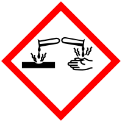 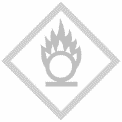 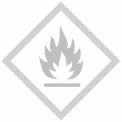 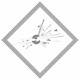 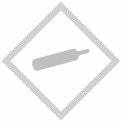 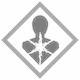 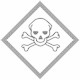 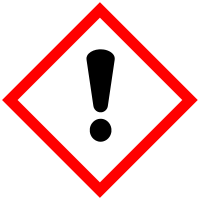 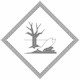 